ВЫВОДЫ И РЕКОМЕНДАЦИИ ПО РЕЗУЛЬТАТАМ СБОРА, ОБОБЩЕНИЯ И АНАЛИЗА ИНФОРМАЦИИОБЩИЙ РЕЙТИНГ1) РЕЗУЛЬТАТЫ СБОРА, ОБОБЩЕНИЯ И АНАЛИЗА ИНФОРМАЦИИ О НАЛИЧИИ В ОРГАНИЗАЦИЯХ КОМФОРТНЫХ УСЛОВИЙ ОКАЗАНИЯ УСЛУГ По результатам проведенной процедуры изучены условия оказания услуг. Необходимо отметить, что в организациях не в полном объеме обеспечены комфортные условия оказания услуг. Необходимо обеспечить следующие условия:2) РЕЗУЛЬТАТЫ СБОРА, ОБОБЩЕНИЯ И АНАЛИЗА ИНФОРМАЦИИ О ДОСТУПНОСТИ УСЛУГ ДЛЯ ИНВАЛИДОВНа недостаточном уровне находятся значения показателей, касающихся оборудования помещений организации социальной сферы и прилегающей к ней территории с учетом доступности для инвалидов, а также условий доступности, позволяющих инвалидам получать услуги наравне с другими.Так, необходимо принять меры по оборудованию территории, прилегающей к зданиям организации, и помещений с учетом доступности для инвалидов, а именно:Также необходимо принять меры по обеспечению условий доступности, позволяющих инвалидам получать услуги наравне с другими, а именно:3) РЕЗУЛЬТАТЫ СБОРА, ОБОБЩЕНИЯ И АНАЛИЗА ИНФОРМАЦИИ О СООТВЕТСТВИИ САЙТОВ УСТАНОВЛЕННЫМ ТРЕБОВАНИЯМ В ЧАСТИ РАЗМЕЩЕНИЯ ОБЯЗАТЕЛЬНОЙ ИНФОРМАЦИИВ соответствии с приказом Минкультуры России от 20.02.2015 N277 "Об утверждении требований к содержанию и форме предоставления информации о деятельности организаций культуры, размещаемой на официальных сайтах уполномоченного федерального органа организации культуры обязаны обеспечить наличие общей информации об организации культуры на официальном сайте организации культуры, а также информацию о деятельности в сети "Интернет" исполнительной власти, органов государственной власти субъектов Российской Федерации, органов местного самоуправления и организаций культуры в сети "Интернет" (зарегистрирован Минюстом России 08.05.2015, регистрационный N 37187). Требуемое количество единиц информации для размещения на сайте организации - 12.Анализируемые единицы информации:- Полное и сокращенное наименование организации культуры, почтовый адрес, контактные телефоны и адреса электронной почты- Место нахождения организации культуры и ее филиалов (при наличии)- Дата создания организации культуры, сведения об учредителе/учредителях, контактные телефоны, адрес сайта, адреса электронной почты учредителя/учредителей- Учредительные документы (копия устава организации культуры, свидетельство о государственной регистрации, решения учредителя о создании организации культуры и назначении ее руководителя, положения о филиалах и представительствах (при наличии))- Структура и органы управления организации культуры; фамилии, имена, отчества и должности руководителей организации культуры, ее структурных подразделений и филиалов (при их наличии), контактные телефоны, адреса сайтов структурных подразделений (при наличии), адреса электронной почты- Режим, график работы организации культуры- Виды предоставляемых услуг организацией культуры- Перечень оказываемых платных услуг (при наличии)*; цены (тарифы) на услуги (при наличии платных услуг), копии документов о порядке предоставления услуг за плату, нормативных правовых актов, устанавливающих цены (тарифы) на услуги (при наличии платных услуг)*- Материально-техническое обеспечение предоставления услуг- Копия плана финансово-хозяйственной деятельности организации культуры, утвержденного в установленном законодательством Российской Федерации порядке, или бюджетной сметы (информация об объеме предоставляемых услуг)- Результаты независимой оценки качества условий оказания услуг, планы по улучшению качества работы организации культуры (по устранению недостатков, выявленных по итогам независимой оценки качества)- Информация о планируемых мероприятиях (анонсы, афиши, акции), новости, событияПРИМЕЧАНИЕ:В индивидуальных отчетах для каждой организации приводится таблица с указанием размещенной и отсутствующей на сайте информации. Таким образом, анализ сайтов организаций,  выявил определенное количество несоответствия размещаемой ими информации, что в результате привело к снижению значений оценок экспертов по показателям, характеризующим критерий оценки качества  «Открытость и доступность информации об организации социальной сферы». Необходимо привести содержание сайтов в надлежащее соответствие с существующей нормативно-правовой базой и ее требованиями, а именно разместить следующую информацию на сайтах организаций:Также было проанализировано наличие на официальных сайтах информации:- о дистанционных способах обратной связи и взаимодействия с получателями услуг и их функционировании: абонентский номер телефона, - о дистанционных способах обратной связи и взаимодействия с получателями услуг и их функционировании: адрес электронной почты,                                       	- о дистанционных способах обратной связи и взаимодействия с получателями услуг и их функционировании: электронные сервисы (для подачи электронного обращения (жалобы, предложения), получения консультации по оказываемым услугам, раздел официального сайта «Часто задаваемые вопросы»),                           	- о дистанционных способах обратной связи и взаимодействия с получателями услуг и их функционировании: техническая возможность выражения получателем услуг мнения о качестве условий оказания услуг организацией социальной сферы (наличие анкеты для опроса граждан или гиперссылки на нее).Отмечен высокий уровень доступности взаимодействия с получателями услуг по телефону, электронной почте. При этом необходимо обеспечить размещение:4) РЕЗУЛЬТАТЫ СБОРА, ОБОБЩЕНИЯ И АНАЛИЗА ИНФОРМАЦИИ О СООТВЕТСТВИИ СТЕНДОВ УСТАНОВЛЕННЫМ ТРЕБОВАНИЯМ В ЧАСТИ РАЗМЕЩЕНИЯ ОБЯЗАТЕЛЬНОЙ ИНФОРМАЦИИТребуемое количество единиц информации для размещения на сайте организации - 9:- Полное и сокращенное наименование организации культуры, почтовый адрес, контактные телефоны и адреса электронной почты- Место нахождения организации культуры и ее филиалов (при наличии)- Дата создания организации культуры, сведения об учредителе/учредителях, контактные телефоны, адрес сайта, адреса электронной почты учредителя/учредителей- Структура и органы управления организации культуры; фамилии, имена, отчества и должности руководителей организации культуры, ее  структурных подразделений и филиалов (при их наличии), контактные -      телефоны, адреса сайтов структурных подразделений (при наличии), адреса электронной почты- Режим, график работы организации культуры- Виды предоставляемых услуг организацией культуры- Перечень оказываемых платных услуг (при наличии)*; цены (тарифы) на услуги (при наличии платных услуг), копии документов о порядке предоставления услуг за плату, нормативных правовых актов, устанавливающих цены (тарифы) на услуги (при наличии платных услуг)*- Информация о планируемых мероприятиях (анонсы, афиши, акции), новости, события- Результаты независимой оценки качества условий оказания услуг, планы по улучшению  качества работы организации культуры (по устранению недостатков, выявленных по итогам независимой оценки качества) Размещенная на стендах информация размещена в соответствии с утвержденным перечнем. 5) РЕЗУЛЬТАТЫ СБОРА, ОБОБЩЕНИЯ И АНАЛИЗА ИНФОРМАЦИИ ПО РЕЗУЛЬТАТАМ ОПРОСА ПОТРЕБИТЕЛЕЙДанные представлены в целом с учетом анкетирования всех организаций, участвующих в процедуре: - абсолютные показатели- относительные (расчетные) показатели:Минимальные значения получены по показателям: Максимальные значения получены по показателям: НА ОСНОВАНИИ ВЫШЕИЗЛОЖЕННОГО РЕКОМЕНДУЕТСЯ:1) довести полученные результаты до получателей услуг; 2) обсудить полученные результаты в коллективах; 3) разработать и реализовать конкретные планы по устранению выявленных недостатков и повышению качества условий оказания услуг с учетом полученных результатов, в том числе: 4. принять во внимание результаты проведенного опроса. Аналитический отчет об оказании услуги по сбору, обобщению и анализу информации о качестве условий оказания услуг учреждениями культуры Аналитический отчет об оказании услуги по сбору, обобщению и анализу информации о качестве условий оказания услуг учреждениями культуры Аналитический отчет об оказании услуги по сбору, обобщению и анализу информации о качестве условий оказания услуг учреждениями культуры Аналитический отчет об оказании услуги по сбору, обобщению и анализу информации о качестве условий оказания услуг учреждениями культуры Аналитический отчет об оказании услуги по сбору, обобщению и анализу информации о качестве условий оказания услуг учреждениями культуры Аналитический отчет об оказании услуги по сбору, обобщению и анализу информации о качестве условий оказания услуг учреждениями культуры Аналитический отчет об оказании услуги по сбору, обобщению и анализу информации о качестве условий оказания услуг учреждениями культуры Аналитический отчет об оказании услуги по сбору, обобщению и анализу информации о качестве условий оказания услуг учреждениями культуры Аналитический отчет об оказании услуги по сбору, обобщению и анализу информации о качестве условий оказания услуг учреждениями культуры Аналитический отчет об оказании услуги по сбору, обобщению и анализу информации о качестве условий оказания услуг учреждениями культуры Аналитический отчет об оказании услуги по сбору, обобщению и анализу информации о качестве условий оказания услуг учреждениями культуры Исполнитель:Исполнитель:Исполнитель:Исполнитель:Исполнитель:Исполнитель:Исполнитель:Исполнитель:Общество с ограниченной ответственностью "Лаборатория диагностики и развития социальных систем"Заказчик:Администрация Кировского городского округа Ставропольского краяОбщество с ограниченной ответственностью "Лаборатория диагностики и развития социальных систем"Заказчик:Администрация Кировского городского округа Ставропольского краяОбщество с ограниченной ответственностью "Лаборатория диагностики и развития социальных систем"Заказчик:Администрация Кировского городского округа Ставропольского краяОбщество с ограниченной ответственностью "Лаборатория диагностики и развития социальных систем"Заказчик:Администрация Кировского городского округа Ставропольского краяОбщество с ограниченной ответственностью "Лаборатория диагностики и развития социальных систем"Заказчик:Администрация Кировского городского округа Ставропольского краяОбщество с ограниченной ответственностью "Лаборатория диагностики и развития социальных систем"Заказчик:Администрация Кировского городского округа Ставропольского краяОбщество с ограниченной ответственностью "Лаборатория диагностики и развития социальных систем"Заказчик:Администрация Кировского городского округа Ставропольского краяОбщество с ограниченной ответственностью "Лаборатория диагностики и развития социальных систем"Заказчик:Администрация Кировского городского округа Ставропольского краяОбщество с ограниченной ответственностью "Лаборатория диагностики и развития социальных систем"Заказчик:Администрация Кировского городского округа Ставропольского краяОбщество с ограниченной ответственностью "Лаборатория диагностики и развития социальных систем"Заказчик:Администрация Кировского городского округа Ставропольского краяОбщество с ограниченной ответственностью "Лаборатория диагностики и развития социальных систем"Заказчик:Администрация Кировского городского округа Ставропольского краяГенеральный директорООО «Лаборатория-С»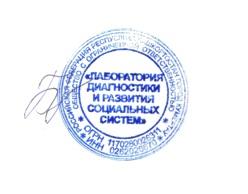                         2019 год0,4444444444Sn - Показатель оценки качества по организации социальной сферы, в отношении которой проведена независимая оценка качестваМуниципальное казенное учреждение культуры «Дом культуры посёлка Комсомолец»85,26Муниципальное казенное учреждение культуры «Дом культуры станицы Советской»81,90Муниципальное казенное учреждение культуры «Дом культуры села Горнозаводского»81,28Муниципальное казенное учреждение культуры «Дом культуры станицы Марьинской»80,24Муниципальное казенное учреждение культуры «Дворец культуры им. С.М. Романько  г. Новопавловска»80,00Муниципальное казенное учреждение «Новопавловский историко-краеведческий музей»79,32Муниципальное казенное учреждение культуры «Дом культуры станицы Зольской»79,28Муниципальное казенное учреждение культуры «Дом культуры посёлка Коммаяк»78,50Муниципальное казенное учреждение культуры «Дом культуры села Орловка»78,30Муниципальное казенное учреждение культуры «Дом культуры посёлка Фазанный»77,14Муниципальное казенное учреждение культуры «Дом культуры станицы Старопавловской»74,90наличие зоны отдыха (ожидания)Муниципальное казенное учреждение культуры «Дом культуры станицы Марьинской»; Муниципальное казенное учреждение культуры «Дом культуры станицы Советской»; Муниципальное казенное учреждение культуры «Дом культуры станицы Старопавловской»; Муниципальное казенное учреждение культуры «Дом культуры села Орловка»; Муниципальное казенное учреждение культуры «Дом культуры посёлка Коммаяк»; Муниципальное казенное учреждение «Новопавловский историко-краеведческий музей»;наличие и понятность навигации внутри организацииМуниципальное казенное учреждение культуры «Дом культуры посёлка Коммаяк»; Муниципальное казенное учреждение культуры «Дом культуры посёлка Фазанный»;наличие и доступность питьевой водыМуниципальное казенное учреждение культуры «Дворец культуры им. С.М. Романько г. Новопавловска»; Муниципальное казенное учреждение культуры «Дом культуры станицы Зольской»; Муниципальное казенное учреждение культуры «Дом культуры села Орловка»; Муниципальное казенное учреждение культуры «Дом культуры села Горнозаводского»; Муниципальное казенное учреждение «Новопавловский историко-краеведческий музей»;наличие и доступность санитарно-гигиенических помещенийМуниципальное казенное учреждение культуры «Дом культуры станицы Зольской»; Муниципальное казенное учреждение культуры «Дом культуры станицы Советской»; Муниципальное казенное учреждение культуры «Дом культуры станицы Старопавловской»; Муниципальное казенное учреждение культуры «Дом культуры села Орловка»; Муниципальное казенное учреждение культуры «Дом культуры села Горнозаводского»; Муниципальное казенное учреждение культуры «Дом культуры посёлка Коммаяк»; Муниципальное казенное учреждение культуры «Дом культуры посёлка Фазанный»;санитарное состояние помещений организацииМуниципальное казенное учреждение культуры «Дворец культуры им. С.М. Романько г. Новопавловска»; Муниципальное казенное учреждение культуры «Дом культуры посёлка Фазанный»;оборудование входных групп пандусами (подъемными платформами)Муниципальное казенное учреждение культуры «Дом культуры станицы Советской»; Муниципальное казенное учреждение культуры «Дом культуры станицы Старопавловской»; Муниципальное казенное учреждение культуры «Дом культуры посёлка Комсомолец»;наличие выделенных стоянок для автотранспортных средств инвалидовМуниципальное казенное учреждение культуры «Дворец культуры им. С.М. Романько г. Новопавловска»; Муниципальное казенное учреждение культуры «Дом культуры станицы Старопавловской»; Муниципальное казенное учреждение культуры «Дом культуры села Орловка»; Муниципальное казенное учреждение культуры «Дом культуры села Горнозаводского»; Муниципальное казенное учреждение «Новопавловский историко-краеведческий музей»;наличие адаптированных лифтов, поручней, расширенных дверных проемовМуниципальное казенное учреждение культуры «Дворец культуры им. С.М. Романько г. Новопавловска»; Муниципальное казенное учреждение культуры «Дом культуры станицы Марьинской»; Муниципальное казенное учреждение культуры «Дом культуры станицы Зольской»; Муниципальное казенное учреждение культуры «Дом культуры станицы Советской»; Муниципальное казенное учреждение культуры «Дом культуры станицы Старопавловской»; Муниципальное казенное учреждение культуры «Дом культуры села Горнозаводского»; Муниципальное казенное учреждение культуры «Дом культуры посёлка Фазанный»; Муниципальное казенное учреждение культуры «Дом культуры посёлка Комсомолец»;наличие сменных кресел-колясокМуниципальное казенное учреждение культуры «Дворец культуры им. С.М. Романько г. Новопавловска»; Муниципальное казенное учреждение культуры «Дом культуры станицы Марьинской»; Муниципальное казенное учреждение культуры «Дом культуры станицы Зольской»; Муниципальное казенное учреждение культуры «Дом культуры станицы Советской»; Муниципальное казенное учреждение культуры «Дом культуры станицы Старопавловской»; Муниципальное казенное учреждение культуры «Дом культуры села Орловка»; Муниципальное казенное учреждение культуры «Дом культуры села Горнозаводского»; Муниципальное казенное учреждение культуры «Дом культуры посёлка Коммаяк»; Муниципальное казенное учреждение культуры «Дом культуры посёлка Фазанный»; Муниципальное казенное учреждение культуры «Дом культуры посёлка Комсомолец»; Муниципальное казенное учреждение «Новопавловский историко-краеведческий музей»;наличие специально оборудованных санитарно-гигиенических помещений в организацииМуниципальное казенное учреждение культуры «Дворец культуры им. С.М. Романько г. Новопавловска»; Муниципальное казенное учреждение культуры «Дом культуры станицы Марьинской»; Муниципальное казенное учреждение культуры «Дом культуры станицы Зольской»; Муниципальное казенное учреждение культуры «Дом культуры станицы Советской»; Муниципальное казенное учреждение культуры «Дом культуры станицы Старопавловской»; Муниципальное казенное учреждение культуры «Дом культуры села Орловка»; Муниципальное казенное учреждение культуры «Дом культуры села Горнозаводского»; Муниципальное казенное учреждение культуры «Дом культуры посёлка Коммаяк»; Муниципальное казенное учреждение культуры «Дом культуры посёлка Фазанный»; Муниципальное казенное учреждение культуры «Дом культуры посёлка Комсомолец»; Муниципальное казенное учреждение «Новопавловский историко-краеведческий музей»;дублирование для инвалидов по слуху и зрению звуковой и зрительной информацииМуниципальное казенное учреждение культуры «Дворец культуры им. С.М. Романько г. Новопавловска»; Муниципальное казенное учреждение культуры «Дом культуры станицы Марьинской»; Муниципальное казенное учреждение культуры «Дом культуры станицы Зольской»; Муниципальное казенное учреждение культуры «Дом культуры станицы Советской»; Муниципальное казенное учреждение культуры «Дом культуры станицы Старопавловской»; Муниципальное казенное учреждение культуры «Дом культуры села Орловка»; Муниципальное казенное учреждение культуры «Дом культуры села Горнозаводского»; Муниципальное казенное учреждение культуры «Дом культуры посёлка Коммаяк»; Муниципальное казенное учреждение культуры «Дом культуры посёлка Фазанный»; Муниципальное казенное учреждение культуры «Дом культуры посёлка Комсомолец»; Муниципальное казенное учреждение «Новопавловский историко-краеведческий музей»;дублирование надписей, знаков и иной текстовой и графической информации знаками, выполненными рельефно-точечным шрифтом БрайляМуниципальное казенное учреждение культуры «Дворец культуры им. С.М. Романько г. Новопавловска»; Муниципальное казенное учреждение культуры «Дом культуры станицы Марьинской»; Муниципальное казенное учреждение культуры «Дом культуры станицы Зольской»; Муниципальное казенное учреждение культуры «Дом культуры станицы Советской»; Муниципальное казенное учреждение культуры «Дом культуры станицы Старопавловской»; Муниципальное казенное учреждение культуры «Дом культуры села Орловка»; Муниципальное казенное учреждение культуры «Дом культуры села Горнозаводского»; Муниципальное казенное учреждение культуры «Дом культуры посёлка Коммаяк»; Муниципальное казенное учреждение культуры «Дом культуры посёлка Фазанный»; Муниципальное казенное учреждение культуры «Дом культуры посёлка Комсомолец»; Муниципальное казенное учреждение «Новопавловский историко-краеведческий музей»;возможность предоставления инвалидам по слуху (слуху и зрению) услуг сурдопереводчика (тифлосурдопереводчика)Муниципальное казенное учреждение культуры «Дворец культуры им. С.М. Романько г. Новопавловска»; Муниципальное казенное учреждение культуры «Дом культуры станицы Марьинской»; Муниципальное казенное учреждение культуры «Дом культуры станицы Зольской»; Муниципальное казенное учреждение культуры «Дом культуры станицы Советской»; Муниципальное казенное учреждение культуры «Дом культуры станицы Старопавловской»; Муниципальное казенное учреждение культуры «Дом культуры села Орловка»; Муниципальное казенное учреждение культуры «Дом культуры села Горнозаводского»; Муниципальное казенное учреждение культуры «Дом культуры посёлка Коммаяк»; Муниципальное казенное учреждение культуры «Дом культуры посёлка Фазанный»; Муниципальное казенное учреждение культуры «Дом культуры посёлка Комсомолец»; Муниципальное казенное учреждение «Новопавловский историко-краеведческий музей»;альтернативной версии сайта организации для инвалидов по зрениюМуниципальное казенное учреждение культуры «Дворец культуры им. С.М. Романько г. Новопавловска»; Муниципальное казенное учреждение культуры «Дом культуры станицы Марьинской»; Муниципальное казенное учреждение культуры «Дом культуры станицы Зольской»; Муниципальное казенное учреждение культуры «Дом культуры станицы Советской»; Муниципальное казенное учреждение культуры «Дом культуры станицы Старопавловской»; Муниципальное казенное учреждение культуры «Дом культуры села Орловка»; Муниципальное казенное учреждение культуры «Дом культуры села Горнозаводского»; Муниципальное казенное учреждение культуры «Дом культуры посёлка Коммаяк»; Муниципальное казенное учреждение культуры «Дом культуры посёлка Фазанный»; Муниципальное казенное учреждение культуры «Дом культуры посёлка Комсомолец»; Муниципальное казенное учреждение «Новопавловский историко-краеведческий музей»;помощь, оказываемая работниками организации, прошедшими необходимое обучение (инструктирование), по сопровождению инвалидов в помещении организацииМуниципальное казенное учреждение культуры «Дом культуры станицы Марьинской»; Муниципальное казенное учреждение культуры «Дом культуры станицы Зольской»; Муниципальное казенное учреждение культуры «Дом культуры станицы Старопавловской»; Муниципальное казенное учреждение культуры «Дом культуры села Орловка»; Муниципальное казенное учреждение культуры «Дом культуры посёлка Коммаяк»; Муниципальное казенное учреждение культуры «Дом культуры посёлка Фазанный»; Муниципальное казенное учреждение «Новопавловский историко-краеведческий музей»;возможность предоставления образовательных услуг в дистанционном режиме или на домуМуниципальное казенное учреждение культуры «Дворец культуры им. С.М. Романько г. Новопавловска»; Муниципальное казенное учреждение культуры «Дом культуры станицы Марьинской»; Муниципальное казенное учреждение культуры «Дом культуры станицы Зольской»; Муниципальное казенное учреждение культуры «Дом культуры станицы Старопавловской»; Муниципальное казенное учреждение культуры «Дом культуры посёлка Коммаяк»; Муниципальное казенное учреждение культуры «Дом культуры посёлка Фазанный»; Муниципальное казенное учреждение «Новопавловский историко-краеведческий музей»;Полное и сокращенное наименование организации культуры, почтовый адрес, контактные телефоны и адреса электронной почтыинформация по данному пункту размещена полностью на сайтах всех организаций;Место нахождения организации культуры и ее филиалов (при наличии)информация по данному пункту размещена полностью на сайтах всех организаций;Дата создания организации культуры, сведения об учредителе/учредителях, контактные телефоны, адрес сайта, адреса электронной почты учредителя/учредителейМуниципальное казенное учреждение культуры «Дворец культуры им. С.М. Романько г. Новопавловска»; Муниципальное казенное учреждение культуры «Дом культуры станицы Марьинской»; Муниципальное казенное учреждение культуры «Дом культуры станицы Зольской»; Муниципальное казенное учреждение культуры «Дом культуры станицы Советской»; Муниципальное казенное учреждение культуры «Дом культуры станицы Старопавловской»; Муниципальное казенное учреждение культуры «Дом культуры села Орловка»; Муниципальное казенное учреждение культуры «Дом культуры села Горнозаводского»; Муниципальное казенное учреждение культуры «Дом культуры посёлка Коммаяк»; Муниципальное казенное учреждение культуры «Дом культуры посёлка Комсомолец»;Учредительные документы (копия устава организации культуры, свидетельство о государственной регистрации, решения учредителя о создании организации культуры и назначении ее руководителя, положения о филиалах и представительствах (при наличии))Муниципальное казенное учреждение «Новопавловский историко-краеведческий музей»;Структура и органы управления организации культуры; фамилии, имена, отчества и должности руководителей организации культуры, ее структурных подразделений и филиалов (при их наличии), контактные телефоны, адреса сайтов структурных подразделений (при наличии), адреса электронной почтыМуниципальное казенное учреждение культуры «Дворец культуры им. С.М. Романько г. Новопавловска»; Муниципальное казенное учреждение культуры «Дом культуры станицы Марьинской»; Муниципальное казенное учреждение культуры «Дом культуры станицы Зольской»; Муниципальное казенное учреждение культуры «Дом культуры станицы Советской»; Муниципальное казенное учреждение культуры «Дом культуры станицы Старопавловской»; Муниципальное казенное учреждение культуры «Дом культуры села Орловка»; Муниципальное казенное учреждение культуры «Дом культуры села Горнозаводского»; Муниципальное казенное учреждение культуры «Дом культуры посёлка Коммаяк»; Муниципальное казенное учреждение культуры «Дом культуры посёлка Фазанный»; Муниципальное казенное учреждение культуры «Дом культуры посёлка Комсомолец»;Режим, график работы организации культурыМуниципальное казенное учреждение культуры «Дворец культуры им. С.М. Романько г. Новопавловска»; Муниципальное казенное учреждение культуры «Дом культуры станицы Марьинской»; Муниципальное казенное учреждение культуры «Дом культуры станицы Зольской»; Муниципальное казенное учреждение культуры «Дом культуры станицы Советской»; Муниципальное казенное учреждение культуры «Дом культуры станицы Старопавловской»; Муниципальное казенное учреждение культуры «Дом культуры села Орловка»; Муниципальное казенное учреждение культуры «Дом культуры села Горнозаводского»; Муниципальное казенное учреждение культуры «Дом культуры посёлка Коммаяк»; Муниципальное казенное учреждение культуры «Дом культуры посёлка Фазанный»; Муниципальное казенное учреждение культуры «Дом культуры посёлка Комсомолец»;Виды предоставляемых услуг организацией культурыинформация по данному пункту размещена полностью на сайтах всех организаций;Перечень оказываемых платных услуг (при наличии)*; цены (тарифы) на услуги (при наличии платных услуг), копии документов о порядке предоставления услуг за плату, нормативных правовых актов, устанавливающих цены (тарифы) на услуги (при наличии платных услуг)*Муниципальное казенное учреждение культуры «Дворец культуры им. С.М. Романько г. Новопавловска»; Муниципальное казенное учреждение культуры «Дом культуры станицы Марьинской»; Муниципальное казенное учреждение культуры «Дом культуры станицы Зольской»; Муниципальное казенное учреждение культуры «Дом культуры станицы Советской»; Муниципальное казенное учреждение культуры «Дом культуры станицы Старопавловской»; Муниципальное казенное учреждение культуры «Дом культуры села Орловка»; Муниципальное казенное учреждение культуры «Дом культуры села Горнозаводского»; Муниципальное казенное учреждение культуры «Дом культуры посёлка Коммаяк»; Муниципальное казенное учреждение культуры «Дом культуры посёлка Фазанный»; Муниципальное казенное учреждение культуры «Дом культуры посёлка Комсомолец»; Муниципальное казенное учреждение «Новопавловский историко-краеведческий музей»;Материально-техническое обеспечение предоставления услугМуниципальное казенное учреждение культуры «Дворец культуры им. С.М. Романько г. Новопавловска»; Муниципальное казенное учреждение культуры «Дом культуры станицы Марьинской»; Муниципальное казенное учреждение культуры «Дом культуры станицы Зольской»; Муниципальное казенное учреждение культуры «Дом культуры станицы Советской»; Муниципальное казенное учреждение культуры «Дом культуры станицы Старопавловской»; Муниципальное казенное учреждение культуры «Дом культуры села Орловка»; Муниципальное казенное учреждение культуры «Дом культуры села Горнозаводского»; Муниципальное казенное учреждение культуры «Дом культуры посёлка Коммаяк»; Муниципальное казенное учреждение культуры «Дом культуры посёлка Фазанный»; Муниципальное казенное учреждение культуры «Дом культуры посёлка Комсомолец»; Муниципальное казенное учреждение «Новопавловский историко-краеведческий музей»;Копия плана финансово-хозяйственной деятельности организации культуры, утвержденного в установленном законодательством Российской Федерации порядке, или бюджетной сметы (информация об объеме предоставляемых услуг)Муниципальное казенное учреждение культуры «Дворец культуры им. С.М. Романько г. Новопавловска»; Муниципальное казенное учреждение культуры «Дом культуры станицы Марьинской»; Муниципальное казенное учреждение культуры «Дом культуры станицы Зольской»; Муниципальное казенное учреждение культуры «Дом культуры станицы Советской»; Муниципальное казенное учреждение культуры «Дом культуры станицы Старопавловской»; Муниципальное казенное учреждение культуры «Дом культуры села Орловка»; Муниципальное казенное учреждение культуры «Дом культуры села Горнозаводского»; Муниципальное казенное учреждение культуры «Дом культуры посёлка Коммаяк»; Муниципальное казенное учреждение культуры «Дом культуры посёлка Фазанный»; Муниципальное казенное учреждение культуры «Дом культуры посёлка Комсомолец»; Муниципальное казенное учреждение «Новопавловский историко-краеведческий музей»;Результаты независимой оценки качества условий оказания услуг, планы по улучшению качества работы организации культуры (по устранению недостатков, выявленных по итогам независимой оценки качества)Муниципальное казенное учреждение культуры «Дворец культуры им. С.М. Романько г. Новопавловска»; Муниципальное казенное учреждение культуры «Дом культуры станицы Марьинской»; Муниципальное казенное учреждение культуры «Дом культуры станицы Зольской»; Муниципальное казенное учреждение культуры «Дом культуры станицы Советской»; Муниципальное казенное учреждение культуры «Дом культуры станицы Старопавловской»; Муниципальное казенное учреждение культуры «Дом культуры села Орловка»; Муниципальное казенное учреждение культуры «Дом культуры села Горнозаводского»; Муниципальное казенное учреждение культуры «Дом культуры посёлка Коммаяк»; Муниципальное казенное учреждение культуры «Дом культуры посёлка Фазанный»; Муниципальное казенное учреждение культуры «Дом культуры посёлка Комсомолец»; Муниципальное казенное учреждение «Новопавловский историко-краеведческий музей»;Информация о планируемых мероприятиях (анонсы, афиши, акции), новости, событияМуниципальное казенное учреждение культуры «Дворец культуры им. С.М. Романько г. Новопавловска»; Муниципальное казенное учреждение культуры «Дом культуры станицы Марьинской»; Муниципальное казенное учреждение культуры «Дом культуры станицы Зольской»; Муниципальное казенное учреждение культуры «Дом культуры станицы Советской»; Муниципальное казенное учреждение культуры «Дом культуры станицы Старопавловской»; Муниципальное казенное учреждение культуры «Дом культуры села Орловка»; Муниципальное казенное учреждение культуры «Дом культуры села Горнозаводского»; Муниципальное казенное учреждение культуры «Дом культуры посёлка Коммаяк»; Муниципальное казенное учреждение культуры «Дом культуры посёлка Фазанный»; Муниципальное казенное учреждение культуры «Дом культуры посёлка Комсомолец»;Информации о дистанционных способах обратной связи и взаимодействия с получателями услуг и их функционировании: электронные сервисы (для подачи электронного обращения (жалобы, предложения), получения консультации по оказываемым услугам, раздел официального сайта «Часто задаваемые вопросы»)информация по данному пункту размещена полностью на сайтах всех организаций;Чобщ - общее число опрошенных получателей услуг1707Устенд - число получателей услуг, удовлетворенных открытостью, полнотой и доступностью информации, размещенной на информационных стендах в помещении организации1604Усайт - число получателей услуг, удовлетворенных открытостью, полнотой и доступностью информации, размещенной на официальном сайте организации1624Укомф - число получателей услуг, удовлетворенных комфортностью предоставления услуг организацией социальной сферы1657Чинв - число опрошенных получателей услуг-инвалидов164Удост - число получателей услуг-инвалидов, удовлетворенных доступностью услуг для инвалидов136Уперв.конт - число получателей услуг, удовлетворенных доброжелательностью, вежливостью работников организации, обеспечивающих первичный контакт и информирование получателя услуги1665Уоказ.услуг - число получателей услуг, удовлетворенных доброжелательностью, вежливостью работников организации, обеспечивающих непосредственное оказание услуги1662Увежл.дист - число получателей услуг, удовлетворенных доброжелательностью, вежливостью работников организации при использовании дистанционных форм взаимодействия1658Уреком - число получателей услуг, которые готовы рекомендовать организацию родственникам и знакомым (могли бы ее рекомендовать, если бы была возможность выбора организации)1612Уорг.усл - число получателей услуг, удовлетворенных организационными условиями предоставления услуг1601Ууд - число получателей услуг, удовлетворенных в целом условиями оказания услуг в организации социальной сферы1607Доля получателей услуг, удовлетворенных открытостью, полнотой и доступностью информации о деятельности организации социальной сферы, размещенной на информационных стендах в помещении организации социальной сферы, на официальном сайте организации социальной сферы94,55%Доля получателей услуг удовлетворенных комфортностью предоставления услуг организацией социальной сферы97,07%Доля получателей услуг, удовлетворенных доступностью услуг для инвалидов82,93%Доля получателей услуг, удовлетворенных доброжелательностью, вежливостью работников организации социальной сферы, обеспечивающих первичный контакт и информирование получателя услуги при непосредственном обращении в организацию97,54%Доля получателей услуг, удовлетворенных доброжелательностью, вежливостью работников организации социальной сферы, обеспечивающих непосредственное оказание услуги при обращении в организацию97,36%Доля получателей услуг, удовлетворенных доброжелательностью, вежливостью работников организации социальной сферы при использовании дистанционных форм взаимодействия97,13%Доля получателей услуг, которые готовы рекомендовать организацию социальной сферы родственникам и знакомым (могли бы ее рекомендовать, если бы была возможность выбора организации социальной сферы)94,43%Доля получателей услуг, удовлетворенных в целом условиями оказания услуг в организации социальной сферы93,79%Доля получателей услуг, удовлетворенных организационными условиями предоставления услуг94,14%Доля получателей услуг, удовлетворенных доступностью услуг для инвалидов82,93%Доля получателей услуг, удовлетворенных в целом условиями оказания услуг в организации социальной сферы93,79%Доля получателей услуг, удовлетворенных доброжелательностью, вежливостью работников организации социальной сферы, обеспечивающих первичный контакт и информирование получателя услуги при непосредственном обращении в организацию97,54%3.1 разместить необходимую информацию на официальных сайтах в соответствии с утвержденными требованиями, а также информацию о дистанционных способах обратной связи и взаимодействия с получателями услуг и их функционировании: электронные сервисы (для подачи электронного обращения (жалобы, предложения), получения консультации по оказываемым услугам, раздел официального сайта «Часто задаваемые вопросы»);3.2. обеспечить комфортные условия оказания услуг:наличие зоны отдыха (ожидания); наличие и понятность навигации внутри организации; наличие и доступность питьевой воды; наличие и доступность санитарно-гигиенических помещений; санитарное состояние помещений организации;3.3. принять меры по оборудованию территории, прилегающей к зданиям организации, и помещений с учетом доступности для инвалидов:оборудование входных групп пандусами (подъемными платформами); наличие выделенных стоянок для автотранспортных средств инвалидов; наличие адаптированных лифтов, поручней, расширенных дверных проемов; наличие сменных кресел-колясок; наличие специально оборудованных санитарно-гигиенических помещений в организации;3.4. принять меры по обеспечению условий доступности, позволяющих инвалидам получать услуги наравне с другими:дублирование для инвалидов по слуху и зрению звуковой и зрительной информации; дублирование надписей, знаков и иной текстовой и графической информации знаками, выполненными рельефно-точечным шрифтом Брайля; возможность предоставления инвалидам по слуху (слуху и зрению) услуг сурдопереводчика (тифлосурдопереводчика); альтернативной версии сайта организации для инвалидов по зрению; помощь, оказываемая работниками организации, прошедшими необходимое обучение (инструктирование), по сопровождению инвалидов в помещении организации;